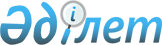 О вопросах Агентства Республики Казахстан по регулированию деятельности регионального финансового центра города Алматы
					
			Утративший силу
			
			
		
					Указ Президента Республики Казахстан от 28 августа 2006 года № 166. Утратил силу Указом Президента Республики Казахстан от 12 августа 2011 года № 139      Сноска. Утратил силу Указом Президента РК от 12.08.2011 № 139.      Подлежит опубликованию в  

Собрании актов Президента 

и Правительства                 В соответствии с подпунктом 1) пункта 2 статьи 17-1 Конституционного закона Республики Казахстан от 26 декабря 1995 года "О Президенте Республики Казахстан" ПОСТАНОВЛЯЮ: 

      1. Утвердить прилагаемые: 

      1) Положение об Агентстве Республики Казахстан по регулированию деятельности регионального финансового центра города Алматы (далее - Агентство); 

      2) структуру Агентства. 

      3) перечень организаций, находящихся в ведении Агентства.

      Сноска. Пункт 1 с изменением, внесенным Указом Президента РК от 27.04.2010 № 977.

      2. Внести в некоторые указы Президента Республики Казахстан следующие дополнения и изменения: 

      1) в Указ Президента Республики Казахстан от 22 января 1999 года N 29 "О мерах по дальнейшей оптимизаций системы государственных органов Республики Казахстан" (САПП Республики Казахстан, 1999 г., N 1, ст. 2; 2000 г., N 54, ст. 593; 2001 г., N 1-2, ст. 2; 

N 4-5, ст. 43; 2002 г., N 26, ст. 272; N 45, ст. 445; 2003 г., N 12, ст. 130; N 16, ст. 160; 2004 г., N 13, ст. 166; N 21, ст. 267; N 27, ст. 344; N 48, ст. 590; 2005 г., N 16, ст. 189; N 27, ст. 329; N 30, ст. 380; N 49, ст. 623; 2006 г., N 7, ст. 50): 

      приложение 1 к вышеназванному Указу дополнить строкой следующего содержания: 

"Агентство Республики Казахстан по регулированию 

деятельности регионального финансового центра 

города Алматы                                               100";       2) в Указ Президента Республики Казахстан от 1 февраля 2006 года N 55 "Об Агентстве Республики Казахстан по регулированию деятельности регионального финансового центра города Алматы" (САПП Республики Казахстан, 2006 г., N 5, ст. 38): 

      в пункте 1 слова "как центральный исполнительный орган, не входящий в состав Правительства Республики Казахстан" заменить словами "как государственный орган, непосредственно подчиненный и подотчетный Президенту Республики Казахстан". 

      3. Правительству Республики Казахстан принять меры, вытекающие из настоящего Указа. 

      4. Контроль за исполнением настоящего Указа возложить на Администрацию Президента Республики Казахстан. 

      5. Настоящий Указ вводится в действие со дня подписания.      Президент 

Республики Казахстан УТВЕРЖДЕНО           

Указом Президента        

Республики Казахстан       

от 28 августа 2006 года N 166   

ПОЛОЖЕНИЕ 

об Агентстве Республики Казахстан по регулированию 

деятельности регионального финансового центра города Алматы  

Глава 1. Общие положения 

      1. Агентство Республики Казахстан по регулированию деятельности регионального финансового центра города Алматы (далее - Агентство) является государственным органом, непосредственно подчиненным и подотчетным Президенту Республики Казахстан, осуществляющим 

государственное регулирование функционирования регионального финансового центра города Алматы (далее - финансовый центр). 

      2. Агентство осуществляет свою деятельность в соответствии с Конституцией Республики Казахстан, Законом Республики Казахстан от 5 июня 2006 года "О региональном финансовом центре города Алматы", настоящим Положением и иными нормативными правовыми актами. 

      3. Агентство является юридическим лицом в организационно-правовой форме государственного учреждения , имеет печать со своим наименованием на государственном языке, бланки установленного образца, а также в соответствии с законодательством Республики Казахстан счета в органах Комитета казначейства Министерства финансов Республики Казахстан. 

      Агентство вступает в гражданско-правовые отношения от собственного имени. 

      Агентство имеет право выступать стороной гражданско-правовых отношений от имени государства, если оно уполномочено на это в соответствии с законодательством Республики Казахстан. 

      4. Положение об Агентстве, а также его структура и штатная численность утверждаются   Президентом Республики Казахстан по представлению Председателя Агентства. 

      5. Юридический адрес Агентства: 050010, город Алматы, улица Кунаева, 181. 

      Сноска. Пункт 5 с изменениями, внесенными Указом Президента РК от 27.04.2010 № 977.

      6. Полное наименование Агентства - государственное учреждение "Агентство Республики Казахстан по регулированию деятельности регионального финансового центра города Алматы". 

      7. Учредительным документом Агентства является настоящее Положение. 

      8. Финансирование деятельности Агентства осуществляется за счет средств республиканского бюджета. 

      Агентству запрещается вступать в договорные отношения с субъектами предпринимательства на предмет выполнения обязанностей, являющихся функциями Агентства. 

      Если Агентству законодательными актами Республики Казахстан предоставлено право осуществлять приносящую доходы деятельность, то доходы, полученные от такой деятельности, направляются в доход республиканского бюджета.  

Глава 2. Основные задачи Агентства 

      9. Основными задачами Агентства являются: 

      осуществление государственных полномочий, определенных Законом Республики Казахстан от 5 июня 2006 года "О региональном финансовом центре города Алматы"; 

      дальнейшее развитие финансового центра.  

Глава 3. Основные функции и полномочия Агентства 

      10. Агентство в установленном законодательством Республики Казахстан порядке осуществляет: 

      1) государственную регистрацию (перерегистрацию) юридических лиц - участников финансового центра;

      1-1) аккредитацию участников финансового центра; V095633 

      2) ходатайство о выдаче виз иностранцам и лицам без гражданства, прибывающим на территорию Республики Казахстан для осуществления деятельности в финансовом центре, в порядке, установленном   законодательством Республики Казахстан; 

      3) содействие участникам финансового центра в подборе работников; 

      4) разъяснение участникам финансового центра их прав и обязанностей; 

      5) государственный контроль за соблюдением участниками финансового центра законодательства Республики Казахстан о труде и о занятости населения; 

      6) представительство финансового центра в государственных органах и иных организациях; 

      7) ведение государственного реестра участников финансового центра; 

      8) учет иностранцев и лиц без гражданства, осуществляющих трудовую деятельность в финансовом центре, и ежеквартальное предоставление информации о привлечении иностранной рабочей силы в местный исполнительный орган города Алматы по форме, установленной центральным исполнительным органом, координирующим реализацию государственной политики в сфере занятости населения; 

      9) (исключен - указом Президента РК от 21 сентября 2007 г. N 414 ); 

      10) разработка и реализация мероприятий по развитию финансового центра; 

      11) содействие улучшению инфраструктуры рынка ценных бумаг. 

      Сноска. Пункт 10 с изменениями, внесенными указом Президента РК от 21 сентября 2007 г. N 414 . 

      11. Агентство для реализации возложенных на него задач и функций обладает следующими полномочиями: 

      1) выдавать свидетельства о государственной регистрации (перерегистрации) юридического лица, статистические карточки, свидетельства налогоплательщика; 

      1-1) выдавать свидетельства об аккредитации в качестве участника финансового центра; 

      2) утверждать правила государственной регистрации (перерегистрации) юридических лиц - участников финансового центра; 

      2-1) утверждать Правила аккредитации в качестве участника финансового центра; 

      3) выступать от имени финансового центра в отношениях с третьими лицами; 

      4) взаимодействовать с государственными органами и иными организациями; 

      5) по согласованию с уполномоченным государственным органом по регулированию и надзору финансового рынка и финансовых организаций устанавливать требования к эмитентам, ценные бумаги которых предполагаются к включению или включены в список специальной торговой площадки финансового центра, а также к таким ценным бумагам; 

      6) утверждать перечень рейтинговых агентств, рейтинговые оценки которых признаются Агентством; 

      7) устанавливать требования к рейтинговым оценкам ценных бумаг и их эмитентов для допуска на специальную торговую площадку финансового центра; 

      8) возмещать затраты на аудит эмитентов финансовых инструментов, допущенных на специальную торговую площадку финансового центра, в размере и порядке, установленных Правительством Республики Казахстан; 

      9) для допуска финансовых инструментов на специальную торговую площадку финансового центра утверждать квалификационные требования к аудиторским организациям по согласованию с уполномоченным государственным органом по регулированию и надзору финансового рынка и финансовых организаций и уполномоченным государственным органом по регулированию в области аудиторской деятельности и контролю за деятельностью аудиторских и профессиональных аудиторских организаций; 

      10) устанавливать перечень признаваемых финансовым центром фондовых бирж; 

      11) заключать соглашения с фондовыми биржами иностранных государств по вопросам взаимодействия с финансовым центром; 

      12) проводить проверки на предмет соблюдения участниками финансового центра законодательства Республики Казахстан о труде и о занятости населения; 

      13) определять условия и порядок включения финансовых инструментов в список организатора торгов специальной торговой площадки финансового центра и исключения из него по согласованию с уполномоченным государственным органом по регулированию и надзору финансового рынка и финансовых организаций; 

      14) определять на территории города Алматы фондовую биржу, на которой будет функционировать специальная торговая площадка финансового центра; 

      15) при необходимости осуществлять перевод с английского языка на государственный и русский языки документации, представляемой участниками финансового центра в государственные органы, за исключением органов финансового центра; 

      16) рассматривать в отношении участников финансового центра дела об административных правонарушениях, указанных в части первой статьи 550 Кодекса Республики Казахстан об административных правонарушениях от 30 января 2001 года; 

      17) определять перечень аудиторских организаций, уполномоченных подтверждать налоговую отчетность участников финансового центра, по согласованию с уполномоченным государственным органом по регулированию и надзору финансового рынка и финансовых организаций и уполномоченным государственным органом по регулированию в области аудиторской деятельности и контролю за деятельностью аудиторских и профессиональных аудиторских организаций; 

      18) по согласованию с уполномоченным государственным органом по статистике утверждать форму извещения и порядок его представления о произведенной государственной регистрации (перерегистрации) юридических лиц - участников финансового центра органам государственной статистики. 

      Сноска. Пункт 11 с изменениями, внесенными указом Президента РК от 21 сентября 2007 г. N 414 .  

Глава 4. Имущество Агентства 

      12. Агентство имеет на праве оперативного управления обособленное имущество. 

      Имущество государственного органа формируется за счет имущества, переданного ему государством. 

      13. Имущество, закрепленное за Агентством, относится к республиканской собственности. 

      14. Агентство не вправе самостоятельно отчуждать закрепленное за ним имущество или иным способом распоряжаться им.  

Глава 5. Организация деятельности Агентства 

      15. Агентство возглавляет Председатель, назначаемый на должность и освобождаемый от должности Президентом Республики Казахстан. 

      Председатель имеет двух заместителей, назначаемых на должности и освобождаемых от должностей по его представлению Президентом Республики Казахстан. 

      16. Председатель организует работу Агентства и несет персональную ответственность за деятельность Агентства. 

      17. Председатель в соответствии с законодательством Республики Казахстан: 

      1) осуществляет руководство Агентством; 

      1-1) представляет Агентство в государственных органах и организациях в соответствии с законодательством Республики Казахстан; 

      2) без доверенности действует от имени уполномоченного органа в отношениях с третьими лицами; 

      3) осуществляет прием на работу, перевод работника и расторжение трудового договора в соответствии с законодательством Республики Казахстан; 

      4) определяет права и обязанности своих заместителей и руководителей подразделений Агентства; 

      5) в пределах своих полномочий издает приказы и дает указания, обязательные для исполнения работниками; 

      6) утверждает штатное расписание Агентства в пределах лимита штатной численности, утвержденного Президентом Республики Казахстан; 

      7) утверждает регламент работы и положения о структурных подразделениях Агентства; 

      7-1) утверждает положение о коллегии Агентства и определяет ее состав; 

      8) выдает доверенности работникам Агентства для представления интересов Агентства; 

      9) заключает от имени Агентства договоры; 

      10) подписывает финансовую и иную отчетность Агентства; 

      11) решает вопросы поощрения, оказания материальной помощи и налагает дисциплинарные взыскания на сотрудников Агентства; 

      12) вносит Президенту Республики Казахстан представления о награждении работников Агентства государственными наградами и присвоении им почетных званий Республики Казахстан; 

      13) осуществляет иные полномочия в соответствии с законодательством Республики Казахстан. 

      Сноска. Пункт 17 с изменениями, внесенными указом Президента РК от 21.09.2007 N 414. 



      17-1. Председатель Агентства обязан принимать меры по противодействию коррупции и несет персональную ответственность за неисполнение или ненадлежащее исполнение этой обязанности.

      Сноска. Положение дополнено пунктом 17-1 в соответствии с Указом Президента РК от 27.04.2010 № 977.

      18. В случае отсутствия Председателя Агентства его обязанности по приказу Председателя исполняет один из его заместителей. 

      19. Агентство самостоятельно осуществляет бухгалтерский учет административно-хозяйственной деятельности. 

      20. При Агентстве создается Международный совет, который является постоянно действующим консультативно-совещательным органом. 

      21. Основными задачами Международного совета являются: 

      выработка рекомендаций по использованию мирового опыта в вопросах, касающихся деятельности финансового центра; 

      рекомендация Председателю кандидатур на руководящие должности Агентства; 

      участие в разработке стратегии развития финансового центра. 

      22. В состав Международного совета входят ведущие эксперты финансового сектора. Членами Международного совета могут быть иностранцы. 

      23. Деятельность членов Международного совета осуществляется за счет средств, предусмотренных на финансирование Агентства. 

      24. Положение, порядок образования и деятельность Международного совета определяются Агентством.  

Глава 6. Реорганизация и ликвидация Агентства 

      25. Реорганизация и ликвидация Агентства осуществляются в соответствии с законодательством Республики Казахстан. 

  УТВЕРЖДЕНА         

Указом Президента     

Республики Казахстан    

от 28 августа 2006 года N 166       Сноска. Структура с изменениями, внесенными Указом Президента РК от 21.09.2007 N 414. 

СТРУКТУРА 

Агентства Республики Казахстан по регулированию 

деятельности регионального финансового 

центра города Алматы       Руководство 

      Департамент регистрации 

      Департамент развития 

      Административно-финансовый департамент 

      Юридическое управление 

      Управление координации - представительство (город Астана)УТВЕРЖДЕН           

Указом Президента       

Республики Казахстан     

от 28 августа 2006 года № 166 

ПЕРЕЧЕНЬ

организаций, находящихся в ведении Агентства

Республики Казахстан по регулированию деятельности

регионального финансового центра города Алматы      Сноска. Указ дополнен Перечнем в соответствии с Указом Президента РК от 27.04.2010 № 977.

      Акционерное общество "Региональный финансовый центр города Алматы".
					© 2012. РГП на ПХВ «Институт законодательства и правовой информации Республики Казахстан» Министерства юстиции Республики Казахстан
				